HARRY MILLER MIDDLE SCHOOLANNOUNCEMENT FORMToday’s Date:  Tuesday, April 23, 2019Happy Birthday too:  Happy birthday to Reuben Walker and Conner Smith-Nelson who celebrated their birthdays over the week-end.  Also, Happy Birthday today to Anna Mew Have a great day!Today’s ‘Pat on the Back’ goes to Jack Hunter, Congratulations Jack please come to the office at break time to get your Dairy Queen coupon!____________________________________________________________________________Administration:  Mme. McCrea:Activities over the lunch hour will include:Tech Club 12:20Lego Club 12:20Library 12:20Band rehearsal will take place after school today from 3-4:30.French Oratorical:  We want to recognize and congratulate, Katherine Rowe, who placed 2nd in grade 6 early at the District competition, Olivia McLeod who placed 2nd in grade 7 early and Marin Macpherson who placed 3rd for  grade 8 early.  Congratulations to all of you.  We are proud of all of our students who represented Harry Miller Middle at the District level!  Good luck as you move on to the Provincial level competitions and thank you to all teachers who encouraged their students to participate and to Mme. Patstone for organizing on behalf of HMMS.A reminder to members of the BWC that Kingsway will be visiting HMMS tomorrow during period 2.  Students who are involved in this event are reminded to check with their period 2 teachers for permission to attend.  There will be a meeting for these students today at 12pm in the conference room.Teacher: Ms. Barrett:Would the students who are going to the Math League Competition please check in with Ms. Barrett today at break?Teacher: Mr. Locke:Mr. Locke is trying to put together a team for an upcoming Lego Robotics competition. This will involve creating a robot and then designing some attachments for it that will allow it to complete various tasks.  The team will meet for a practice session one or two days each week, after school.  If you’re interested and you’re willing to attend the practices, please let Mr. Locke know. Only a small number will be chosen to form the team.Teacher: Mrs. Throop:Good luck to the varsity girls’ team who travels to Sussex today and to the JV boys team who travels to MCS for 4pm games. Please excuse these students at 2:45 to prepare to leave before the buses.The varsity boys and JV girls practice today from 3-4:30.Intramurals today is for grade 7 and you will be playing badminton.Thoughtful Tuesday: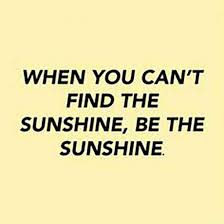 